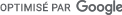 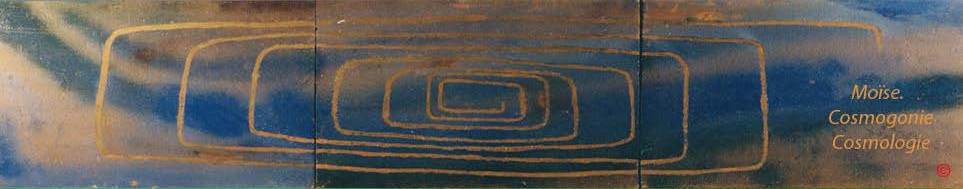 BIBLE-GENESE EN HEBREU PROPRIETES ET QUALITES DES NOMBRESLES NOMBRES ET LA MUTATION TEMPORELLE ONTOLOGIQUE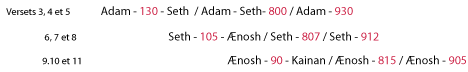 Les nombres et la mutation temporelle ontologiqueDans la Genèse en hébreu, les nombres sont utilisés pour quantifier la génération du genre humain à partir d'Adam. Adam serait la premier homme. Or l'écriture du terme Adam, met en évidence l'idée d'un rassemblement,  d'une unité collective ( M final est sous-tendu  par l'idée de collectivité réunissant en un seul être tous ceux d'une même espèce. Ce caractère final est présent dans le termes Ælôhim, Adam, les-eaux, les-cieux, etc...... et indique avec la lettre I ou J, la pluralité manifestée).Adam serait mâle  et femelle par le mouvement  créé en son identité.  Ce mouvement  dépend  lui -même  du Principe,  fixe,  stable  et immuable, et développant par sa nature un mouvement dit vital d'extension et de de compression. L'extension et la compression résultent du partage du diamètre d'un cercle en 2 et 3.Une  mutation  ontologique  est  un changement,  une  variation  dans  la manière  d'exister.  Adam  est  tout d'abord créé selon une action dite assimilante, c'est-à-dire en se rendant semblable  à.  Hors  il  s'agit  là  d'une  action  intérieure, active et paternelle (Ælôhim)  ingérant  sa  propre "substance" (les-eaux ) par"  retournement".  (fig.  4).  Cet  état aura pour qualification et non quantification 930. Neuf cent trente écrit suivant les lettres hébraïques qualifira cet état.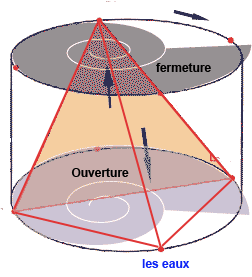 Le Principe s'animant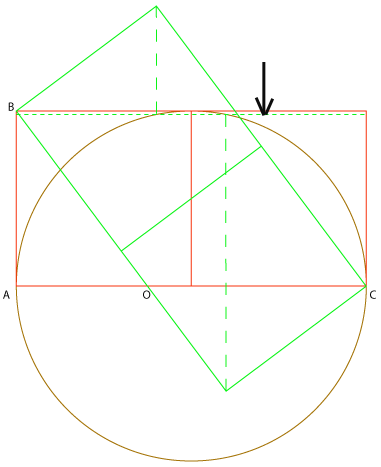 La contraction ou fermeture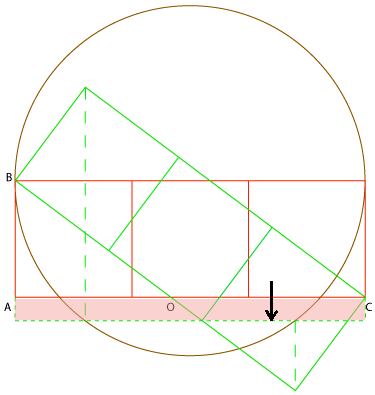 L'extension ou ouverture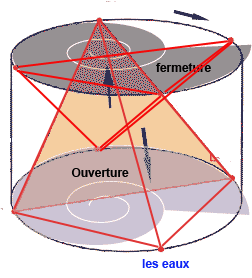 Ouverture et fermeture simultanéesChap.5, v.3. Or Adam existait depuis trois déculpes et une centaine de mutations temporelles ontologiques, lorsqu'il lui fut accorder de générer au moyen de sa faculté assimilatrice. en son ombre réfléchie..... Sethv.4. Et les périodes lumineuse d'adam, après qu'il lui eut été accordé de produire l'existence de Steth, furent au nombre de huit centaines de mutations....v.5. ainsi le nombre total des périodes lumineuses d'Adam, pendant lesquelles il exista, fut neuf centaines entières et trois déculpes de mutations .....(Traduction dite correcte Fabre-d -Olivet)Adam et la qualification de 30 et 100 ou la génération de Seth30.,                 Trente  représente  la  manifestation  sous  forme  d'entassement  de  ce  qu'est  son nombre primitif, trois:   Ce  mot  est  formé  des  deux  racines contractées , Sh-L _ L-.O-Sh, aussi opposées dans leurs significations que dans l’arrangement des caractères qui les composent. Par la première, on entend toute extraction ou soustraction; par la seconde, au contraire, tout amalgame, tout pétrissement, si je puis user de ce mot. Ainsi le nom de nombre trois, présente l'extraction, suite de la division, devenue une espèce d’unité relative.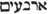 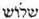 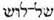 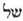 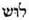 Si l'on prend en compte les équivalences  900 ou Tzadé final, Tz final et 30 ou Lamed, L, on compose avec les le es sens propre, figuré et hiéroglyphique de ce caractère final et de cette lettre, l'idée du terme d'un mouvement et d'un son éclatant / (et) celui d'une extension menant à un enveloppement (une couverture, un toit, une caverne).100 . , Mem-Aleph-Taw,  M-A-Th ou Mem-Aleph-He,  M-A-H Ce nom de nombre  indique une  extension  produite  par le désir  de s’étendre, de se manifester. La racine de ce  mot  A.OH,  proprement  désir,  est  gouvernée  ici par le signe de l’action extérieure M. On  trouve  en arabe,  pour  exprimer  s'étendre  et se dilater. Dans presque toutes les langues de l’Asie, rnâh signifie grand.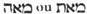 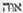 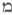 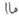 Seth ,  Sin-Taw, Sh-Th, la racine identique à l'écriture du terme, formée des signes du mouvement relatif et réciproque, indique le lieu vers lequel s'inclinent irristiblement les choses, et les choses mêmes qui s'inclinent vers ce lieu là.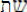 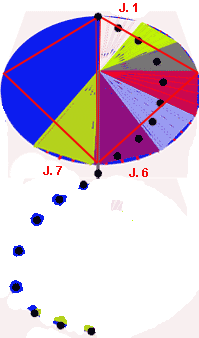 St-Luc - Seth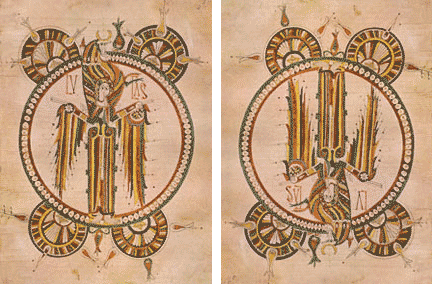 Adam et la qualification de 800 ou l'après Seth800 ,                                         , met en avant l'idée d' une extension produite par le désir de s’étendre / (et) ce  mot s'élève sur la double racine Par la première,  Sh.O -M- final, on entend l’action de poser, de placer l'un sur l'autre; par la seconde, M-.O-N final , celle de spécifier, de distinguer  par les formes. C’est donc l’entassement des formes qu’il faut entendre par ce nombre. Cette signification est rendue évidente par celle du verbe Sh-M-°O -N final, qui veut dire proprement, s'engraisser, grossir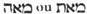 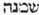 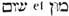 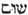 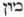 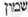 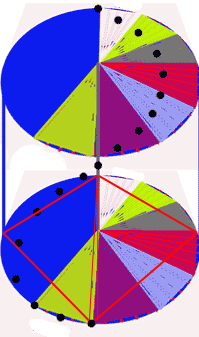 Adam et la qualification du nombre 930900 ,                                       , met en avant l'idée d' une extension produite par le désir de s’étendre / (et) la racine         Sh-Ayin , qui signifie au propre, de la chaux; du ciment, entraîne avec elle toutes les idées de cimentation, de consolidation,  restauration, conservation,  etc..... Le verbe           Sh-.O-Ayin , qui s’en tire, exprime les actions de cimenter, enduire, fermer avec soin. Ainsi le nom de nombre dont il s’agit, étant visiblement  composé de cette racine        , gouvernée par le signe de la réciprocité   Th, doit s’entendre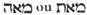 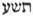 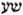 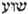 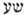 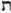 d’une cimentation, d’une consolidation  mutuelle. Il entretient avec le nombre trois, dont il est la puissance, une relation très intime, renfermant comme lui les idées de conservationet de salut.30,                Trente représente la manifestation sous forme d'entassement de ce qu'est son nombre primitif, trois:  Ce mot est formé des deux racines contractées 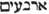 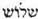 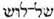 , Sh-L  _ L-.O-Sh,  aussi  opposées  dans  leurs  significations  que  dans  l’arrangement  des  caractères  qui  les composent. Par la première,  on  entend  toute  extraction ou soustraction; par la seconde, au contraire, tout amalgame, tout pétrissement, si je puis user de ce mot. Ainsi le nom de nombre trois, présente l'extraction, suite de la division, devenue une espèce d’unité relative.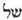 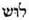 Si l'on prend en compte les équivalences  900 ou Tzadé final, Tz final et 30 ou Lamed, L, on compose avec les sens propre, figuré et hiéroglyphique de ce caractère final et de cette lettre, l'idée du terme d'un mouvement et d'un son éclatant / (et) celui d'une extension menant à un enveloppement (une couverture, un toit, une caverne).Adam-Seth, se caractérise par une surface, puis un volume résultant de la mise en forme de l'espace.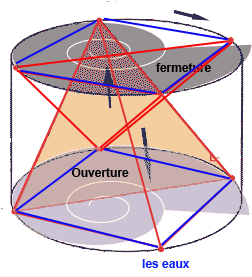 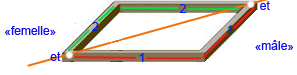 Adam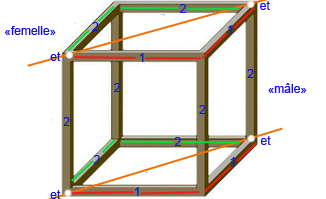 Adam- SethChapitre V, verset 5. AdamEt-ils-furent tous-les-jours  (les manifestations  phénoméniques)  d’Adarn (l’homme universel)  qu’il-exista, neuf centaines de- mutalion-temporelle  ontonlogique,  et trois-décuple  de- mutation ; et -il-passa . (Traduction littérale)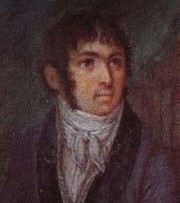 Fabre- d'Olivetmutation -temporelle ontologique,  Sin-Nun -He, Sh-N-E ,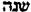 ". ...     Je reviens  à ce mot  que  la longueur  de la note précédente  m’a forcé de négliger. Les hellénistes, et St-Jéróme d’après ces maîtres infidèles, l’ont rendu par , « annus », un an. Mais ils ont restreint, à leur ordinaire, ce qui était pris dans un sens étendu; et appliqué à une révolution particulière, ce qui était applicable à une révolution universelle, ontologique.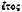 J’ai déjà parlé de ce mot au v.. i4 du ch. I. Sa racine est  Sin-Nun final , Sh-N final que nous avons vu tout à l’heure, être celle du nombre  deux,  et  renfermer  toute  idée  de  mutation  de  variation,  de  passage  d'un  état  à l’autre. Ainsi le mot ,  exprime  une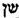 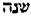 mutation  temporelle  relative  à  l’être  qui  en  est  l’objet.  La  Langue  hébraïque  a  plusieurs  termes  pour  exprimer l’idée de la durée temporelle.L’un, Ayin-.Waw-Dalet , Ayin -.O-D, caractérise un même état continué une durée actuelle ; comme relation, nous le traduisons par encore ;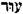 l'’autre qui s'y attaché, Het-Dalet -Sin, H-D-Sh,   porte  l’idée d’un commencement  d’existence,  soit dans l’ordre des choses, soit dans l'ordre des temps : dans son sens le plus restreint, il s’entend de la durée mensuelle :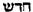 s'applique  à la transition  de cette  même  existence,  une  mutation  de l’être  ; c’est-à-dire,  que  l'être qui  en est  l'objet ne se trouve point à la fin de la période qu’il exprime, au même point ou dans le même état où il était à son commencement : dans le sens le plus restreint, c’est l’espace d’une année : enfin, le dernier de ces termes est: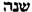 , qui doit s’entendre  de toute révolution qui replace l'être dans son état primitif. Ces diverses périodes étant toujours relatives à l'elfe auquel elles s’appliquent, peuvent s’entendre de la durée la plus bornée, comme de celle dont les limites échappent à l’entendement humain. Les nombres un, deux et sept, y prennent leur racine".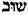 http://fr.wikipedia.org/wiki/Forme_substantielleet -il-passa. .           ,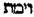 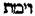 "C’est ici le verbe            dont la ponctuation,  chaldaïque a supprimé le signe , °Waw, °W , °O , employé au temps futur rendu passé par le signe convertible . Ce verbe, que l’on traduit ordinairement par mourir, exprime, comme je l’ai dit, un mouvement sympathique, un passage, un retour à la séité universelle".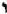 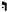 La séité universelle se rapporte à l'idée d'une existence,  hors la durée, formulée par la lettre  Mem, M représentant  la possibilité des choses (en français, ce que, ce qui). Cette "chose" étant ici la racine He-He EE décrivant l'idée d'existence absolue (non réductible)  modifiée par la lettre  Taw, Th, soulignant par son graphe antique (un croisillon) l'état de réciprocité ou le soi.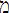 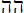 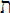 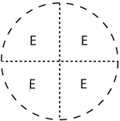 Notes, mâle et femelle. La racine du premier de ces mots, est Kaph -Res, CR, qui exprime tout ce qui est apparent, éminent ; tout ce qui sert de monument ou de caractère destine à conserver la mémoire des choses. c'est la racine élémentaire  Aleph-Res , AR réunie au signe assimilatif , C et régie par le signe démonstratif .Zazin, Z Le second de ces mots a pour racine, Qôh-Bet , KB, dont le sens, entièrement opposé à celui de CR, s’applique à tout ce qui est cache et non apparent ; à tout ce qui est gravé , creusé, enveloppé, Le signe  Nun , N qui le régit est l’image de l’action passive.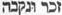 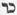 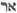 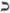 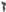 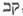 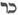 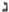 